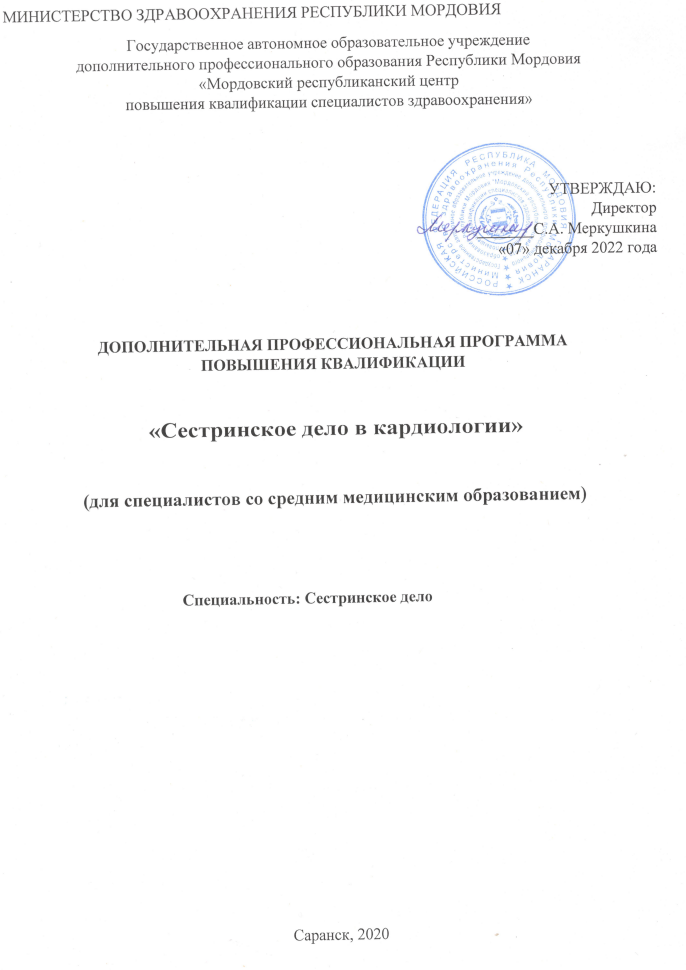 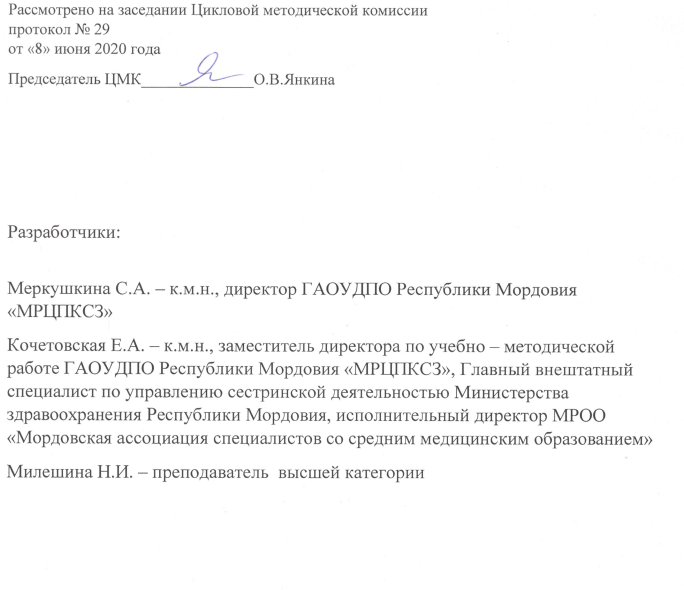 Аннотацияк дополнительной профессиональной программеповышения квалификации 
«Сестринское дело в кардиологии»(для специалистов со средним медицинским образованием)          Дополнительная профессиональная программа повышения квалификации «Сестринское дело в кардиологии» разработана с целью выполнения требований к осуществлению медицинской деятельности, направленной на работу в кардиологическом отделении госпитального сектора, разработана в соответствии с образовательным стандартом постдипломной подготовки специалистов со средним медицинским образованием. Предназначена для непрерывного медицинского образования специалистов со средним профессиональным образованием по специальностям: «Сестринское дело», работающих в должности медицинская сестра кардиологического отделения.          Данная программа разработана с учетом требований нормативных и правовых документов: -  Федеральный закон РФ от 21.11.2011 г. № 323-ФЗ «Об основах охраны здоровья граждан в Российской Федерации»; - Федеральный закон от 30.03.1999 г. №52-ФЗ «О санитарно-эпидемиологическом благополучии населения»; - Приказ Минздравсоцразвития РФ от 23.07.2010 № 541н «Об утверждении Единого квалификационного справочника должностей руководителей, специалистов и служащих, раздел «Квалификационные характеристики должностей работников в сфере здравоохранения»; - Приказ Министерства здравоохранения РФ от 18.02.2016 г. № 83н «Об утверждении Квалификационных требований к медицинским и фармацевтическим работникам со средним медицинским и фармацевтическим образованием»; Приказ Министерства образования и науки Российской Федерации от 01.07. 2013 года № 499 «Об утверждении порядка организации и осуществления образовательной деятельности по дополнительным профессиональным программам»;- Приказ Минобрнауки России от 09.01.2014 № 2 «Об утверждении Порядка применения организациями, осуществляющими образовательную деятельность, электронного обучения, дистанционных образовательных технологий при реализации образовательных программ»; - Письмо Минобрнауки от 21.04.2015 №ВК-1013/06 «О направлении методических рекомендаций по реализации дополнительных профессиональных программ (вместе с «Методическими рекомендациями по реализации дополнительных профессиональных программ с использованием дистанционных образовательных технологий, электронного обучения и в сетевой форме»);  - СанПиН2.1.3.2630-10 «Санитарно-эпидемиологические требования к организациям, осуществляющим медицинскую деятельность»; - СанПиН 2.1.7.2790-10 «Санитарно-эпидемиологические требования к обращению с медицинскими отходами»; - СП 3.5.1378-03 «Санитарно-эпидемиологические требования к организации и осуществлению дезинфекционной деятельности»;               Цель программы: совершенствование у обучающихся общих и профессиональных компетенций, необходимых для профессиональной деятельности специалиста со средним медицинским образованием, работающего в кардиологическом отделении госпитального сектора.Программа «Сестринское дело в кардиологии»
 включает следующие модули:В процессе реализации программы у обучающихся совершенствуются общие и профессиональные компетенции: - понимать сущность и социальную значимость своей будущей профессии, проявлять к ней устойчивый интерес;- организовывать собственную деятельность, выбирать типовые методы и способы выполнения профессиональных задач, оценивать их выполнение и качество;- принимать решения в стандартных и нестандартных ситуациях и нести за них ответственность;- осуществлять поиск и использование информации, необходимой для эффективного выполнения профессиональных задач, профессионального и личностного развития;- использовать информационно-коммуникационные технологии в профессиональной деятельности;- работать в коллективе и команде, эффективно общаться с коллегами, руководством, потребителями;- брать на себя ответственность за работу членов команды (подчиненных), за результат выполнения заданий;- самостоятельно определять задачи профессионального и личностного развития, заниматься самообразованием, осознанно планировать и осуществлять повышение квалификации;- ориентироваться в условиях смены технологий в профессиональной деятельности;- бережно относиться к историческому наследию и культурным традициям народа, уважать социальные, культурные и религиозные различия;- быть готовым брать на себя нравственные обязательства по отношению к природе, обществу и человеку;- организовывать рабочее место с соблюдением требований охраны труда, производственной санитарии, инфекционной и противопожарной безопасности;- вести здоровый образ жизни, заниматься физической культурой и спортом для укрепления здоровья, достижения жизненных и профессиональных целей;- формировать мотивацию здорового образа жизни контингента;- организовывать обучение и контроль знаний и умений специалистов;- создавать благоприятную производственную среду в трудовом коллективе;- проводить мероприятия по сохранению и укреплению здоровья населения, пациента и его окружения;- проводить санитарно-гигиеническое воспитание населения;- участвовать в проведении профилактики инфекционных и неинфекционных заболеваний;- представлять информацию в понятном для пациента виде, объяснять ему суть вмешательств;- осуществлять лечебно -диагностические вмешательства, взаимодействуя с участниками лечебного процесса;- сотрудничать с взаимодействующими организациями и службами;- применять медикаментозные средства в соответствии с правилами их использования;- соблюдать правила использования аппаратуры, оборудования и изделий медицинского назначения в ходе лечебно-диагностического процесса;- вести утвержденную медицинскую документацию;- осуществлять реабилитационные мероприятия;- оказывать паллиативную помощь;- оказывать доврачебную помощь при неотложных состояниях и травмах;- участвовать в оказании медицинской помощи при чрезвычайных ситуациях;- взаимодействовать с членами профессиональной бригады и добровольными помощниками в условиях чрезвычайных ситуаций;- организовывать подбор и расстановку среднего и младшего медицинского персонала;- организовывать рациональную работу исполнителей;- определять и планировать потребность в материально-технических ресурсах и осуществлять контроль за их рациональным использованием;- проводить исследовательскую работу по анализу и оценке качества сестринской помощи, способствовать внедрению современных медицинских технологий;- работать с нормативно - правовой, учетно - отчетной и медицинской документацией;- организовывать и оказывать сестринскую помощь, консультировать по вопросам укрепления здоровья пациента, его семьи, в том числе и детей; - организовывать и оказывать специализированную и высокотехнологичную сестринскую помощь пациентам всех возрастных категорий.     Трудоемкость составляет 144 академических часа, форма обучения очно–заочная, с применением дистанционных образовательных технологий.            Программа предусматривает обеспечение образовательного процесса учебно-методической, нормативной и правовой документацией по всем модулям.          Основной дистанционной образовательной технологией по программе является интернет-технология с методикой асинхронного дистанционного обучения. На официальном сайте ГАОУДПО Республики Мордовия «МРЦПКСЗ» на площадке MOODLE (moodle. mrcpksz.ru) размещен электронный учебно-методический комплекс, включающий лекции, мультимедийные презентации, видеофильмы, нормативные и правовые документы, тесты, ситуационные задачи и другие учебные материалы по программе. Доступ к образовательному порталу осуществляется с помощью индивидуальных логинов и паролей, обеспечивающих идентификацию пользователей и информационную безопасность. Доступ к образовательному порталу осуществляется с любого информационного устройства, подключенного к сети Интернет, независимо от его местонахождения, круглосуточно.           Кадровое обеспечение программы предусматривает участие в образовательном процессе педагогических кадров, имеющих высшее образование, соответствующее профилю темы. Опыт деятельности в организациях соответствующей профессиональной сферы является обязательным. Освоение дополнительной профессиональной программы повышения квалификации завершается итоговым контролем знаний (итоговым экзаменом) в форме тестирования и собеседования.  При подготовке к итоговому контролю знаний (итоговому экзамену) обучающиеся обеспечиваются контрольно-измерительными материалами и допускаются к итоговому контролю знаний (итоговому экзамену) после изучения модулей (дисциплин, тем) в объеме, предусмотренном тематическим планом.Лицам, освоившим дополнительную профессиональную программу повышения квалификации и успешно прошедшим итоговый контроль знаний (итоговый экзамен), выдается Удостоверение о повышении квалификации.Дополнительная профессиональная программа
повышения квалификации 
«Сестринское дело в кардиологии» 
(срок обучения144 академических часа)
ОБЩИЕ ПОЛОЖЕНИЯ1.Цель программы: совершенствование у обучающихся компетенций, необходимых для профессиональной деятельности специалиста со средним медицинским образованием, работающего в кардиологическом отделении госпитального сектора.2. Вид программы: практикоориентированная. 3. Контингент обучающихся (имеющаяся квалификация): специалисты, имеющие среднее профессиональное образование по специальностям: «Сестринское дело».                              РЕЗУЛЬТАТЫ ОСВОЕНИЯ ПРОГРАММЫ           Характеристика компетенций, подлежащих совершенствованию в 
результате освоения Программы: ОК 1. Понимать сущность и социальную значимость своей будущей профессии, проявлять к ней устойчивый интерес.ОК 2. Организовывать собственную деятельность, выбирать типовые методы и способы выполнения профессиональных задач, оценивать их выполнение и качество.ОК 3. Принимать решения в стандартных и нестандартных ситуациях и нести за них ответственность.ОК 4. Осуществлять поиск и использование информации, необходимой для эффективного выполнения профессиональных задач, профессионального и личностного развития.ОК 5. Использовать информационно - коммуникационные технологии в профессиональной деятельности.ОК 6. Работать в коллективе и команде, эффективно общаться с коллегами, руководством, потребителями.ОК 7. Брать на себя ответственность за работу членов команды (подчиненных), за результат выполнения заданий.ОК 8. Самостоятельно определять задачи профессионального и личностного развития, заниматься самообразованием, осознанно планировать и осуществлять повышение квалификации.ОК 9. Ориентироваться в условиях смены технологий в профессиональной деятельности.ОК 10. Бережно относиться к историческому наследию и культурным традициям народа, уважать социальные, культурные и религиозные различия.ОК 11. Быть готовым брать на себя нравственные обязательства по отношению к природе, обществу и человеку.ОК 12. Организовывать рабочее место с соблюдением требований охраны труда, производственной санитарии, инфекционной и противопожарной безопасности.ОК13. Вести здоровый образ жизни, заниматься физической культурой и спортом для укрепления здоровья, достижения жизненных и профессиональных целей.ОК 14. Формировать мотивацию здорового образа жизни контингента.ОК 15. Организовывать обучение и контроль знаний и умений подчиненных.ОК 16. Создавать благоприятную производственную среду в трудовом коллективе.ПК 1.1. Проводить мероприятия по сохранению и укреплению здоровья населения, пациента и его окружения.ПК 1.2. Проводить санитарно-гигиеническое воспитание населения.ПК1.3. Участвовать в проведении профилактики инфекционных и неинфекционных заболеваний.ПК 2.1. Представлять информацию в понятном для пациента виде, объяснять ему суть вмешательств.ПК 2.2. Осуществлять лечебно -диагностические вмешательства, взаимодействуя с участниками лечебного процесса.ПК 2.3. Сотрудничать с взаимодействующими организациями и службами.ПК 2.4. Применять медикаментозные средства в соответствии с правилами их использования.ПК 2.5. Соблюдать правила использования аппаратуры, оборудования и изделий медицинского назначения в ходе лечебно-диагностического процесса.ПК 2.6. Вести утвержденную медицинскую документацию.ПК 2.7. Осуществлять реабилитационные мероприятия.ПК 2.8. Оказывать паллиативную помощь.ПК 3.1. Оказывать доврачебную помощь при неотложных состояниях и травмах.ПК 3.2. Участвовать в оказании медицинской помощи при чрезвычайных ситуациях.ПК 3.3. Взаимодействовать с членами профессиональной бригады и добровольными помощниками в условиях чрезвычайных ситуаций.ПК 4.1. Организовывать подбор и расстановку среднего и младшего медицинского персонала.ПК 4.2. Организовывать рациональную работу исполнителей.ПК 4.3. Определять и планировать потребность в материально-технических ресурсах и осуществлять контроль за их рациональным использованием.ПК 4.4. Проводить исследовательскую работу по анализу и оценке качества сестринской помощи, способствовать внедрению современных медицинских технологий.ПК 4.5. Работать с нормативно-правовой, учетно-отчетной и медицинской документацией.ПК 5.1. Организовывать и оказывать сестринскую помощь, консультировать по вопросам укрепления здоровья пациента, его семьи, в том числе и детей.ПК 5.3. Организовывать и оказывать специализированную и высокотехнологичную сестринскую помощь пациентам всех возрастных категорий.Знать:- содержание и назначение важнейших нормативных правовых и законодательных актов мирового и регионального значения;- условия формирования личности, о свободе и ответственности за сохранение жизни, культуры, окружающей среды;- социальные и этические проблемы, связанные с развитием и использованием достижений науки, техники и технологий;- основные положения Конституции Российской Федерации;- права и свободы человека и гражданина, механизмы их реализации;- понятие правового регулирования в сфере профессиональной деятельности;- законодательные акты и другие нормативные документы, регулирующие правоотношения в процессе профессиональной деятельности;- права и обязанности работников в сфере профессиональной деятельности;- порядок заключения трудового договора и основания для его прекращения;- правила оплаты труда;- роль государственного регулирования в обеспечении занятости населения;- право социальной защиты граждан;- понятие дисциплинарной и материальной ответственности работника;- виды административных правонарушений и административной ответственности;- нормы защиты нарушенных прав и судебный порядок разрешения споров;- строение человеческого тела и функциональные системы человека, их регуляцию и саморегуляцию при взаимодействии с внешней средой;- биохимические и цитологические основы наследственности;- закономерности наследования признаков, виды взаимодействия генов;- методы изучения наследственности и изменчивости человека в норме и патологии;- основные виды изменчивости, виды мутаций у человека, факторы мутагенеза;- современное состояние окружающей среды и глобальные экологические проблемы;- факторы окружающей среды, влияющие на здоровье человека;- основные положения гигиены;- гигиенические принципы организации здорового образа жизни;- методы, формы и средства гигиенического воспитания населения;- современные представления о здоровье в разные возрастные периоды, возможные факторы, влияющие на здоровье, направления сестринской деятельности по сохранению здоровья;- основы иммунопрофилактики различных групп населения;- принципы рационального и диетического питания;- роль сестринского персонала при проведении диспансеризации населения и работе "школ здоровья".- основные группы наследственных заболеваний, причины и механизмы возникновения;- цели, задачи, методы и показания к медико - генетическому консультированию;- роль микроорганизмов в жизни человека и общества;- морфологию, физиологию и экологию микроорганизмов, методы их изучения;- основные методы асептики и антисептики;- основы эпидемиологии инфекционных болезней, пути заражения, локализацию микроорганизмов в организме человека, основы химиотерапии и химиопрофилактики инфекционных заболеваний;- факторы иммунитета, его значение для человека и общества, принципы иммунопрофилактики и иммунотерапии болезней человека, применение иммунологических реакций в медицинской практике лекарственные формы, пути введения лекарственных средств, виды их действия и -взаимодействия;- правила заполнения рецептурных бланков;- факторы, определяющие здоровье населения;- показатели общественного здоровья населения, методику их расчета и анализа;- первичные учетные и статистические документы;- основные показатели, используемые для оценки деятельности лечебно - профилактического учреждения;- систему организации оказания медицинской помощи городскому и сельскому населению;- законодательные акты по охране здоровья населения и медицинскому страхованию;- принципы организации экономики, планирования и финансирования здравоохранения;- принципы организации и оплаты труда медицинского персонала в лечебно-профилактических учреждениях;- основные направления психологии, психологию личности; - принципы обеспечения устойчивости объектов экономики, прогнозирования развития событий и оценки последствий при техногенных чрезвычайных ситуациях и стихийных явлениях, в том числе в условиях противодействия терроризму как серьезной угрозе национальной безопасности России;- основные виды потенциальных опасностей и их последствия в профессиональной деятельности и быту, принципы снижения вероятности их реализации;- способы защиты населения от оружия массового поражения;- меры пожарной безопасности и правила безопасного поведения при пожарах;- порядок и правила оказания первой помощи пострадавшим; - алгоритмы оказания медицинской помощи при неотложных состояниях;- причины, клинические проявления, возможные осложнения, методы диагностики проблем пациента организацию и оказание сестринской помощи;- основные лекарственные группы и фармакотерапевтические действия лекарств по группам;- побочные эффекты, виды реакций и осложнений лекарственной терапии;- пути введения лекарственных препаратов;- виды, формы и методы реабилитации;- правила использования аппаратуры, оборудования, изделий медицинского назначения.- причины, стадии и клинические проявления терминальных состояний;- классификацию и характеристику чрезвычайных ситуаций;- правила работы лечебно-профилактического учреждения в условиях чрезвычайных ситуацийУметь:- ориентироваться в современной экономической, политической и культурной ситуации в России и мире;- выявлять взаимосвязь отечественных, региональных, мировых социально -экономических, политических и культурных проблем в их историческом аспекте;- правильно читать и писать на латинском языке медицинские (анатомические, клинические и фармацевтические) термины;- объяснять значения терминов по знакомым терминоэлементам;- переводить рецепты и оформлять их по заданному нормативному образцу;- применять знания о строении и функциях органов и систем организма человека при оказании сестринской помощи;- давать санитарно-гигиеническую оценку факторам окружающей среды;- проводить санитарно - гигиенические мероприятия по сохранению и укреплению здоровья населения, предупреждению болезней;- проводить гигиеническое обучение и воспитание населения;- проводить забор, транспортировку и хранение материала для микробиологических исследований;- проводить простейшие микробиологические исследования;- дифференцировать разные группы микроорганизмов по их основным свойствам;- осуществлять профилактику распространения инфекции;- выписывать лекарственные формы в виде рецепта с использованием справочной литературы;- находить сведения о лекарственных препаратах в доступных базах данных;- ориентироваться в номенклатуре лекарственных средств;- применять лекарственные средства по назначению врача;- давать рекомендации пациенту по применению различных лекарственных средств;- консультировать по вопросам правового взаимодействия гражданина с системой здравоохранения;- рассчитывать и анализировать показатели общественного здоровья населения;- вести утвержденную медицинскую документацию;- использовать необходимые нормативные правовые документы;- защищать свои права в соответствии с гражданским, гражданско -процессуальным и трудовым законодательством;- анализировать и оценивать результаты и последствия деятельности (бездействия) с правовой точки зрения;- организовывать и проводить мероприятия по защите работающих и населения от негативных воздействий чрезвычайных ситуаций;- предпринимать профилактические меры для снижения уровня опасностей различного вида и их последствий в профессиональной деятельности и быту;- использовать средства индивидуальной и коллективной защиты от оружия массового поражения;- применять первичные средства пожаротушения;- владеть способами бесконфликтного общения и саморегуляции в повседневной деятельности и экстремальных условиях;- оказывать первую помощь пострадавшим;- обучать население принципам здорового образа жизни;- проводить и осуществлять оздоровительные и профилактические мероприятия;- консультировать пациента и его окружение по вопросам иммунопрофилактики;- консультировать по вопросам рационального и диетического питания;- организовывать мероприятия по проведению диспансеризации;- готовить пациента к лечебно -диагностическим вмешательствам;- осуществлять сестринский уход за пациентом при различных заболеваниях и состояниях;- консультировать пациента и его окружение по применению лекарственных средств;- осуществлять реабилитационные мероприятия в пределах своих полномочийв условиях первичной медико-санитарной помощи и стационара;- осуществлять фармакотерапию по назначению врача;- проводить комплексы упражнений лечебной физкультуры, основные приемы массажа;- проводить мероприятия по сохранению и улучшению качества жизни пациента;- осуществлять паллиативную помощь пациентам;- вести утвержденную медицинскую документацию;- проводить мероприятия по восстановлению и поддержанию жизнедеятельности организма при неотложных состояниях самостоятельно и в бригаде;- оказывать помощь при воздействии на организм токсических и ядовитых веществ самостоятельно и в бригаде;- проводить мероприятия по защите пациентов от негативных воздействий при чрезвычайных ситуациях;- действовать в составе сортировочной бригады;- эффективно работать в команде;- проводить профилактику, раннее выявление и оказание эффективной помощи при стрессе;-  осуществлять психологическую поддержку пациента и его окружения;- регулировать и разрешать конфликтные ситуации;- общаться с пациентами и коллегами в процессе профессиональной деятельности;- использовать вербальные и невербальные средства общения в психотерапевтических целях;- использовать простейшие методики саморегуляции, поддерживать оптимальный психологический климат в лечебно-профилактическом учрежденииТЕМАТИЧЕСКИЙ ПЛАН
дополнительной профессиональной программы 
повышения квалификации«Сестринское дело в кардиологии» 
Рабочая программа
 «Сестринское дело в кардиологии»ОРГАНИЗАЦИОННО-ПЕДАГОГИЧЕСКИЕ УСЛОВИЯРЕАЛИЗАЦИИ ПРОГРАММЫСетевая форма реализации программыДополнительная профессиональная программа повышения квалификации реализуется в сетевой форме. На договорных условиях с медицинским организациями республики организован образовательный процесс практических занятий.Реализация программы с применением электронного обучения и дистанционных образовательных технологий        Основной дистанционной образовательной технологией по программе «Сестринское дело в кардиологии» является интернет-технология с методикой асинхронного дистанционного обучения.      На официальном сайте ГАОУДПО Республики Мордовия «МРЦПКСЗ» на площадке MOODLE (moodle. mrcpksz.ru) размещен электронный учебно-методический комплекс, включающий лекции, нормативные документы, алгоритмы, тестовые задания и другие учебные материалы по программе. Доступ к образовательному порталу осуществляется с помощью индивидуальных логинов и паролей, обеспечивающих идентификацию пользователей и информационную безопасность. Доступ к образовательному порталу осуществляется с любого информационного устройства, подключенного к сети Интернет, независимо от его местонахождения, круглосуточно.4.Реализация программыс использованием симуляционного обучения
         Дополнительная профессиональная программа повышения квалификации реализуется с использованием симуляционного обучения. Для данных специалистов оборудован симуляционый класс с необходимым по данной специальности изделиями медицинского назначения, медицинского оборудования. Класс оснащен: многофункциональные муляжи, муляжи для катетеризации мочевого пузыря у женщин, у мужчин, муляжи для промывания желудка, муляжи для катетеризации периферических вен. Оснащен класс для отработки практических навыков для проведения базовой сердечно – легочной реанимации, кардиомониторы, дефибрилляторы, портативный аппарат ИВЛ, электроаспиратор. Для проведения практических занятий преподавателем используются ситуационные задачи, симуляционно – имитационные модули, стандартные операционные процедуры. Трудоёмкость на симуляционное обучение составляет в пределах 25% от трудоемкости учебного плана.Требования к итоговому контролю знаний (итоговому экзамену)         Итоговый контроль знаний (итоговый экзамен) является обязательным для обучающихся, завершающих обучение по дополнительной профессиональной программе повышения квалификации.          Оценка качества освоения программы проводится в отношении соответствия результатов освоения программы заявленным целям и планируемым результатам обучения в порядке и в форме, которые установлены образовательной организацией.        Обучающиеся допускаются к итоговому контролю знаний (итоговому экзамену) после изучения модулей (дисциплин, тем) в объеме, предусмотренном тематическим планом.         Рекомендуемый порядок проведения итогового контроля знаний (итогового экзамена) включает в себя тестирование и собеседование, направленные на контроль и оценку знаний, составляющих содержание профессиональных компетенций.СПИСОК НОРМАТИВНО-ПРАВОВОЙ ДОКУМЕНТАЦИИФедеральный закон РФ от 21.11.2011 г. № 323-ФЗ «Об основах охраны здоровья граждан в Российской Федерации»; Федеральный закон от 30.03.1999 г. №52-ФЗ «О санитарно-эпидемиологическом благополучии населения»; Приказ Минздравсоцразвития РФ от 23.07.2010 № 541н «Об утверждении Единого квалификационного справочника должностей руководителей, специалистов и служащих, раздел «Квалификационные характеристики должностей работников в сфере здравоохранения»; Приказ Министерства здравоохранения РФ от 18.02.2016 г. № 83н «Об утверждении Квалификационных требований к медицинским и фармацевтическим работникам со средним медицинским и фармацевтическим образованием»; СанПиН2.1.3.2630-10 «Санитарно-эпидемиологические требования к организациям, осуществляющим медицинскую деятельность»; СП 3.5.1378-03 «Санитарно-эпидемиологические требования к организации и осуществлению дезинфекционной деятельности»; Временные методические рекомендации Национальной ассоциации специалистов по контролю инфекций, связанных с оказанием медицинской помощи (08.04.2020);Приказ Министерства образования и науки Российской Федерации от 01.07. 2013 года № 499 «Об утверждении порядка организации и осуществления образовательной деятельности по дополнительным профессиональным программам»;Приказ Минобрнауки России от 09.01.2014 № 2 «Об утверждении Порядка применения организациями, осуществляющими образовательную деятельность, электронного обучения, дистанционных образовательных технологий при реализации образовательных программ»; Письмо Минобрнауки от 21.04.2015 №ВК-1013/06 «О направлении методических рекомендаций по реализации дополнительных профессиональных программ (вместе с «Методическими рекомендациями по реализации дополнительных профессиональных программ с использованием дистанционных образовательных технологий, электронного обучения и в сетевой форме»).СПИСОК ЛИТЕРАТУРЫ:             Основная:Белоусова А.К. Сестринское дело при  инфекционных болезнях с курсом ВИЧ-инфекции и  эпидемиологии: учебник/ А.К. Белоусова, В.Н. Дунайцева; Под ред.  Б.В. Кабарухина.- 2-е изд., испр. и доп. – Ростов н /Д: Феникс,2010.- 410 с.: ил.- (Медицина ).Брико Н.И.   Эпидемиология/ Н.И. Брико, В.И.  Покровский.- М.: ГЭОТАР-Медиа, 2015.- 368 с.: ил.Гигиена рук  медицинского персонала.- М.: Медицинский проект, 2015.- 80 с.- (В помощь практикующей  мед.сестре. 2015.- 4( 52)).Дезинфицирующие средства: как сделать правильный  выбор.- М.: Мед. проект.- 2015.- 80 с. - (В  помощь  практикующей  мед.сестре. 2015  №.6( 54))Кулешова Л.И. Основы сестринского дела: курс лекций, сестринские технологии/ Л.И.Кулешова, Е.В. Пустоветова ; Под ред.  В.В.Морозова.- Изд. 5-е.Ростов н/Д: Феникс, 2014.- 733 с. : ил..- ( Медицина ).Леонтьев О.В. Юридические основы  медицинской деятельности: Учебное          пособие/О.В.Леонтьев .- 3.е изд., испр. и доп.- СПб: СпецЛит, 2015.-111 с.Малов В.А. Сестринское дело при инфекционных  заболеваниях: учебное пособие для  студ. учреждений сред. проф. образования/ В.А.Малов.- 10-е изд., стер..- М.:  Издательский центр «Академия», 2015.- 352 с.Машковский, М. Д. Лекарственные средства. – М.: «Новая волна», 2016. – 1206 с.Обращение с  медицинскими отходами.- Издательство «Сестринское дело, 2018. -№ 3.-80 с.- ( В помощь практикующей медицинской сестре».- 2018.- 2018.-(69)).Обуховец Т.П. Основы сестринского дела: Учебное пособие/  Т.П. Обуховец, О.В.Чернова.- Ростов н/Д.Феникс,2019.- 938 с.: ил.- ( Среднее медицинское образование).  ( Часть 2.  «Безопасная среда для пациента и персонала».- с.285-488.Организация работы центральных стерилизационных отделений.- СПб.: ИПК «Береста»,2015.- 101 с.Основы сестринской деятельности: учебник /Под ред. Н.А.Касимовской.- ООО «издательство МИА, 2019.- 424 с.: ил. ( глава 1. Правовые  основы медицинской профессии).Попова Т.В. Охрана  труда: учебное пособие/ Т.В.Попова.- Ростов н/Д: Феникс, 2018.- 318 с.-( Среднее профессиональное образование)Руководство по скорой медицинской помощи / под ред.С. Ф. Бегненко, А. Л. Вёрткина, А. Г. Мирошниченко, М. Ш. Хубутии. – М.: ГЭОТАР-Медиа, 2017. – 816 с.Ющук Н.Д.  Инфекционные болезни / Н.Д. Ющук, Г.Н. Кареткина, Л.И. Мельникова.- М.: ГЭОТАР-Медиа,2015.- 512 с.- Библиогр. указ. :  с. 494.           Дополнительная:      1.   Акопов В.И. Правовое регулирование  профессиональной деятельности         медицинского персонала: учебное пособие / В.И.Акопов.- Изд. 3-е.- Ростов       н/Д.:  Феникс, 2015.- 332с.- (Среднее  медицинское образование).    2.Гарин  Л.Ю. Основы гражданского и медицинского права: Учебное пособие /       Л.Ю. Гарин; Подред.И.А. Камаева.- Н.Новгород: Издательство НГМА, 2014.-      120 с     3.Мухина  С.А.Теоретические основы сестринского дела: учебник для       медицинских училищ и колледжей /С.А.Мухина , И.И. Тарновская.- 2-е изд.,       испр. и доп..- М.: ГЭОТАР- Медиа,2014.-368 с.   4. Сагитова Г.Р. Клинический этикет: учебное пособие/ Г.Р. Сагитова,      В.М.Мирошников, Г.И. Колесникова.- Ростов н/Д.: Феникс, 2016.   5.Татарников  М.А. Охрана  труда в медицинских организациях.- М.: ГЭОТАР-     Медиа, 2016.- 344с.   6.Шипова  В.М. Нормы труда медицинских  работников поликлиник: иллюзии       и реальность / В.М. Шипова; под ред. Р.У. Хабриева.- М.: ГЭОТАР-Медиа,      2018.- 168 с.Электронные источники: https://www.rosminzdrav.ru/ - Министерство здравоохранения Российской Федерации https://rospotrebnadzor.ru/ - Федеральная служба по надзору в сфере защиты прав потребителей и благополучия человека РФ1.Общая часть2.Анатомо-физиологические основы сердечно-сосудистой системы.3.Сестринский процесс при ишемической болезни сердца и инфаркте миокарда4.Сестринский процесс при тромбоэмболии легочной артерии5.. Сестринский процесс при хронической недостаточности кровообращения6Сестринский процесс при гипертонической болезни и артериальной гипертензиях7.Сестринский процесс при ревматизме и ревматических пороках сердца8.Вопросы вторичной профилактики сердечно-сосудистых заболеваний9.Электрокардиография10.Основные медикаментозные средства, используемые в лечении кардиологических болезней11.Оборудование блоков интенсивной терапии12.Медицина катастроф13.Входной контроль знаний (форма входного контроля – тестирование 50 вопросов, проходной бал 70%)14.Промежуточный контроль знаний (форма промежуточного контроля – тестирование 70 вопросов, проходной бал 70%)15.Итоговый контроль знаний (форма итогового контроля – тестирование 100 вопросов, проходной бал 70%)№п\пНаименование темыТеорияТеорияПрактикаПрактикаВсего№п\пНаименование темыОчная частьЗаочнаячасть(ДОТ)Очная частьЗаочнаячасть(ДОТ)Всего1Общая часть68141.1Система и политика здравоохранения в Российской Федерации.2461.2Основы правового регулирования в деятельности специалистов со средним образованием. Профессиональная и правовая ответственность Биомедицинская этика.221.3Инфекционная безопасность и инфекционный контроль, ВИЧ-инфекция2462Анатомо-физиологические основы сердечно-сосудистой системы.222.1Анатомо-физиологические особенности сердечно-сосудистой системы223Сестринский процесс при ишемической болезни сердца и инфаркте миокарда412163.1Сестринский процесс при стенокардии и инфаркте миокарда.28103.2Сестринский процесс при осложнениях инфаркта миокарда (острая сосудистая недостаточность, острая сердечная недостаточность, нарушение ритма сердца)2464Сестринский процесс при тромбоэмболии легочной артерии2244.1Сестринский процесс при тромбоэмболии легочной артерии2245Сестринский процесс при хронической недостаточности кровообращения226105.1Сестринский процесс при хронической недостаточности кровообращения. Клиника, диагностика, лечение.226106Сестринский процесс при гипертонической болезни и артериальной гипертензиях2686.1Сестринский процесс при гипертонической болезни и симптоматических гипертензиях2687Сестринский процесс при ревматизме и ревматических пороках сердца28107.1Сестринский процесс при ревматизме и ревматических пороках сердца. Клиника, диагностика, лечение28108Вопросы вторичной профилактики сердечно-сосудистых заболеваний2249Электрокардиография1016269.1Электрокардиографы различного типа. Техника снятия ЭКГ.2469.2Нормальная ЭКГ.2469.3ЭКГ- диагностика. Нарушение функции автоматизма и возбудимости2249.4ЭКГ при нарушениях функции проводимости2249.5ЭКГ- диагностика инфаркта миокарда24610Основные медикаментозные средства, используемые в лечении кардиологических болезней24610.1Основные медикаментозные средства, используемые в лечении кардиологических болезней, принципы действия лекарств24611Оборудование блоков интенсивной терапии481211.1Оборудование блоков интенсивной терапии24611.2Организация работы в блоках интенсивной терапии24612Медицина катастроф610102612.1Современные принципы медицинского обеспечения населения при чрезвычайных ситуациях и катастрофах2212.2Основы сердечно-легочной реанимации22412.3Первая помощь и особенности проведения реанимационных мероприятий при экстремальных воздействиях2212.4Первая помощь при кровотечениях и геморрагическом шоке22412.5Неотложная помощь при травмах и травматическом шоке. Особенности оказания помощи24612.6Неотложная помощь при острых отравлениях. Особенности оказания помощи при чрезвычайных ситуациях21312.7Неотложная помощь при острых аллергических реакциях (крапивница, отек Квинке, анафилактический шок, бронхиальная астма)21312.8Зачет2213Входной контроль знаний2214Промежуточный контроль знаний2215Итоговый контроль знаний22Итого:1248282144Наименование модуля, раздела, темыСодержаниеКоличество часовКоличество часовКоличество часовКоличество часовКоличество часовНаименование модуля, раздела, темыСодержаниеТеорияТеорияПрактикаПрактикаВсегоНаименование модуля, раздела, темыСодержаниеОчная частьЗаочная часть(ДОТ)Очная частьЗаочная часть(ДОТ)Всего1.Общая часть68141.1Система и политика здравоохранения в Российской Федерации.Основы законодательства в области охраны здоровья. Приоритетные направления развития здравоохранения в Российской Федерации. Целевые Федеральные и региональные программы в области охраны здоровья. Концепция реформирования здравоохранения в современных условиях. "Правовое регулирование отношений медицинских работников и пациентов. Юридическая защита и юридическая ответственность деятельности медработников. Дисциплинарная, административная, гражданско-правовая и уголовная ответственность медработников. Организация кардиологической помощи больным в условиях бюджетно- страховой медицины. Приказы, регламентирующие работу кардиологических отделений, диспансеров. Правила охраны труда и техники безопасности.2461.2 Основы правового регулирования в деятельности специалистов со средним образованием. Профессиональная и правовая ответственность Биомедицинская этика.Правовые и этические аспекты деятельности медсестры. Нравственные нормы в деятельности медицинской сестры. Требования, предъявляемые к личности «медсестра». Этические, моральные, профессиональные нормы поведения медицинской сестры Этика взаимоотношений медицинских работников. Биомедицинская этика.Биомедицинские проблемы жизни и смерти. Эвтаназия, Танатология. Паллиати- тивная помощь. Основы медицинской психологии. Психология больного человека, классификация типов больного.Психологические аспекты профессиональной деятельности медицинского работника. Влияние личности медработника. Ятрогенные заболевания. Психология общения с больными различных возрастных групп и социально-обусловленных заболеваний и их родственниками. 221.3 Инфекционная безопасность и инфекционный контроль, ВИЧ-инфекцияОбщее представление о госпитальных инфекциях. Частота. Источники инфекции. Механизм. Меры борьбы и профилактики. История появления болезни.Социальные факторы, способствующие ее распространению. Возбудитель ВИЧ-инфекции, его свойства. Пути передачи. Симптомы болезни. Правила забора материалов, транспортировка и хранение сыворотки крови. Правила работы с больными людьми ВИЧ-инфекцией. Лечение. Профилактика, Меры профилактики ВИЧ-инфекции в медицинском учреждении. Основные регламентирующие приказы, инструкции.2462.Анатомо-физиологические основы сердечно-сосудистой системы.222.1 Анатомо-физиологические особенности сердечно-сосудистой системыАнатомо-физиологические особенности сердечно-сосудистой системы. Объективные методы обследования; осмотр, пальпация, перкуссия пре- кардиальной области. Свойства пульса. Аускультация сердца. Тоны сердца, их образование.223.Сестринский процесс при ишемической болезни сердца и инфаркте миокарда412163.1 Сестринский процесс при стенокардии и инфаркте миокарда.Этиология. Патогенез. Патанатомия, Классификация. Клинические формы. Факторы риска. Диагностика, лечение. Профилактика. Стенокардия напряжения и покоя. Неотложная помощь во время приступа стенокардии. Этиология и патогенез. Клиническая картина неосложненного инфаркта, Нестабильная стенокардия. Острая коронарная недостаточность. Промежуточный коронарный синдром. Внезапная смерть. Терапия и профилактика ИБС. Основные принципы диагностики инфаркта миокарда, Основные принципы лечения неосложненного инфаркта миокарда. Лечение ангинозного статуса. Наркотические анальгетики, Особенности действия. Дозы, способы введения, Возможные осложнения при применении. Лечение осложнении. Наркоз с закисью азота. Показания, Наркозные аппараты. Пользование наркозными аппаратами. Техника газового наркоза. Возможные осложнения. В/в барбитуровый наркоз. Показания, дозы. Способы введения. Возможные осложнения. Помощь при осложнениях. Нейтролептические средства, Седативная терапия при инфаркте миокарда, применение нейролептиков в обезболивании. Возможные осложнения. Антикоогулянтная терапия и фибрино-литическая, двигательный режим. Диетотерапия больных инфарктом миокарда. Особенности ухода за больными с острым инфарктом миокарда. Взаимоотношения медицинского персонала с больными и их родственниками. Контроль за АД. Контроль за водным балансом. Особенности ухода. Острая недостаточность кровообращения у детей. Особенности проявления, диагностика, лечение. 28103.2 Сестринский процесс при осложнениях инфаркта миокарда (острая сосудистая недостаточность, острая сердечная недостаточность, нарушение ритма сердца)Сестринский процесс при осложнениях инфаркта миокарда. Отдельные виды острой левожелудочковой недостаточности при остром инфаркте миокарда: обморок, сердечная астма, отек легких, кардиогенный шок. Особенности их лечения. Специальные лечебные приемы и манипуляции (пеногашение и т.д.). Нарушения ритма сердца: частота, виды, клиническое значение. Лечение нарушений ритма сердца: медикаментозная терапия, электроимпульсная терапия. Нарушение проводимости сердца: частота, виды, клиническое значение. Лечение нарушений проводимости: медикаментозное, электрическая стимуляция сердца. Приступы Морганьи-Эдамса-Стокса патогенез, клиника, неотложные мероприятия. Фибрилляция желудочков. Асистолия. Диагностика. Реанимация при инфаркте миокарда. Электрическая дефибриляция сердца! Непрямой массаж сердца. Искусственное дыхание. Прочие реанимационные мероприятия.Тромбоэмболические осложнения, Этиология, патогенез, клиника, диагностика, лечение. Желудочно-кишечные кровотечения, гематурия. Клиника, диагностика, лечение. Синдром Дресслера. Соматогенные психозы. Прочие осложнения инфаркта миокарда и их лечение.2464.Сестринский процесс при тромбоэмболии легочной артерии2244.1 Сестринский процесс при тромбоэмболии легочной артерииПричины возникновения ТЭЛА, патогенез. Клиника, диагностика, лечение, профилактика тромбоэмболии легочной артерии. Тромбоэмболия легочной артерии у больных с застойной недостаточностью кровообращения. 2245.Сестринский процесс при хронической недостаточности кровообращения226105.1Сестринский процесс при хронической недостаточности кровообращения. Клиника, диагностика, лечение.Этиология, патогенез, диагностика, принципы лечения. Сердечные гликозиды, показания, противопоказания к их применению. Дозировка, методы введения. Осложнения. Мочегонные препараты. Механизм действия. Показания, противопоказания к применению. Осложнения. Диета при хронической недостаточности кровообращения. Режим больных с хронической недостаточностью. 226106.Сестринский процесс при гипертонической болезни и артериальной гипертензиях2686.1 Сестринский процесс при гипертонической болезни и симптоматических гипертензияхЭтиология, патогенез, клиника, лечение, профилактика гипертонической болезни, диспансеризация больных. Гипертонические кризы и их лечение.Этиология, патогенез, клиника симптоматических артериальных гипертоний; гемодинамических, эндокринных, почечных, вазоренальных.Этиология, патогенез, клиника симптоматических артериальных гипертоний: гемодинамических, эндокринных, почечных, вазоренальных.Патогенетические механизмы гипертензии, Гипо- и гипертонические состояния у детей. Артериальные гипертонии как причина развития недостаточности кровообращения (хронической и острой), мозговых инсультов и др. Особенности течения гипертонической болезни у детей. Этиология, клиника, принципы лечения. Профилактика. Диспансерное наблюдение.2687.Сестринский процесс при ревматизме и ревматических пороках сердца28107.1 Сестринский процесс при ревматизме и ревматических пороках сердца. Клиника, диагностика, лечениеЭтиология, патогенез, диагностика ревматизма. Клиническая картина миокардитов, эндокардитов, перикардитов. Понятие о ревмокардите. Принципы лечения и профилактики ревматизма. Диспансерный метод наблюдения. Стеноз левого атриовентрикулярного отверстия, недостаточность митрального клапана. Стеноз аорты, Недостаточность аортальных клапанов. Комбинированные пороки сердца. Недостаточность кровообращения при пороках сердца. Сердечная астма, отек легких. Нарушения ритма при пороках сердца. Периферические тромбоэмболии28108.Вопросы вторичной профилактики сердечно-сосудистых заболеванийФормы и методы реабилитации пациентов с заболеваниями сердечно-сосудистой системы.2249.Электрокардиография1016269.1 Электрокардиографы различного типа. Техника снятия ЭКГ.Электрофизиологические основы электрокардиографии. Электрокардиографы и техника съемки ЭКГ. Стандартные отведения, грудные и пищеводные электрокардиографические отведения. 2469.2 Нормальная ЭКГ.Образование зубцов и интервалов нормальной ЭКГ, обозначение. Особенности у детей2469.3 ЭКГ- диагностика. Нарушение функции автоматизма и возбудимостиЭКГ диагностика нарушений ритма. Желудочковая и над желудочковая экстрасистолия. Синусовые бради- и тахикардия, синусовая аритмия. Мерцательная аритмия. Наджелудочковая и желудочковая тахикардия. Фибрилляция желудочков. Асистолия. Действия медсестры при их обнаружении.2249.4 ЭКГ при нарушениях функции проводимостиНарушение атриовентрикулярной и внутри желудочковой проводимости. Действия медсестры при обнаружении внезапно возникших нарушений проводимости.2249.5 ЭКГ- диагностика инфаркта миокардаЭлектрокардиологическая диагностика инфаркта миокарда. 24610.Основные медикаментозные средства, используемые в лечении кардиологических болезней24610.1 Основные медикаментозные средства, используемые в лечении кардиологических болезней, принципы действия лекарствПринципы действия лекарств. Основные фармакокинетические параметры: резорбция; распределение лекарств в организме, экскреция и метаболизм лекарств. Понятие "лекарственной зависимости", "о лекарственном привыкании",. Основные медикаментозные средства, используемые для лечения больных в палатах интенсивного наблюдения: сердечные гликозиды, обезболивающие препараты, антиаритмические препараты; мочегонные препараты, кровезаменители, антикоагулянты и фибринолитические препараты; вазопрессоры; сосудорасширяющие средства, ганглиоблокаторы и прочие гипотензивные средства, седативные и антигистаминные средства; антибиотики и сульфамиды, Дозировка, показания и противопоказания к применению. Методы введения, осложнения. Общие требования, предъявляемые к хранению лекарственных средств в отделениях, подразделениях МО. Список "А" (ядовитые лекарственные средства). Список "В" (сильнодействующие лекарственные средства). Правила выписки, хранения, учета наркотических средств. Журнал учета наркотиков. Правила записи в истории болезни о введении наркотического средства. Требования к сдаче, дежурной медицинской сестрой по смене, пустых и неиспользованных ампул. Понятие о номенклатуре некоторых наркотических средств, сильнодействующих и ядовитых веществ. Основные меры по улучшению социальной защиты и профилактике наркомании, правонарушений у подростков. Регламентирующие приказы, постановления, инструкции.24611.Оборудование блоков интенсивной терапии481211.1 Оборудование блоков интенсивной терапииПринципы организации блоков интенсивной терапии и наблюдения за коронарными больными. Аппаратура блоков интенсивной терапии. Мониторы, Мониторные отведения ЭКГ. Устройство электрического дефибриллятора. Электрические стимуляторы сердечной деятельности. Аппаратура для искусственной вентиляции легких, типы аппаратов. Ларингоскопы, инкубационные трубки. Газонаркозные аппараты. Системы для внутривенных и внутриартериальных инфузий.24611.2 Организация работы в блоках интенсивной терапииФункциональные обязанности медсестры блоков интенсивной терапии. Права и обязанности, оплата труда. Участие медсестры в наблюдении за состоянием основных органов и систем. Лабораторные методы наблюдения, Особенности ухода за больными в отделениях интенсивной терапии. Промывание желудка. Особенности постановки клизм и катетеризации мочевого пузыря. Искусственное питание. Участие медсестры в переливании крови, Определение группы крови и резус-фактора. Проба на групповую и индивидуальную совместимость. Биологическая проба. Показания и противопоказания к гемотрансфузии. Посттрансфузионные осложнения и реакции. Роль медсестры в своевременном выявлении и профилактике осложнений. Принципы их лечения. Применение компонентов крови и кровезаменителей. В/в введение лекарств. Пункция подключичной вены и ее катетеризация. Возможные осложнения. Уход за катетером. Внутрисердечное введение лекарств. Введение лекарств в язык. Участие медсестры в подготовке и в проведении диагностических и лечебных пункций: перикарда; плевры, брюшной полости.24612.Медицина катастроф610102612.1 Современные принципы медицинского обеспечения населения при чрезвычайных ситуациях и катастрофахОпределение понятий "чрезвычайная ситуация" и "катастрофа". Медико-тактическая характеристика чрезвычайных ситуаций (ЧС) мирного и военного времени. Защита населения и территорий от ЧС природного и техногенного характера. Единая государственная система предупреждения и ликвидации последствий ЧС. Служба медицины катастроф как функциональное звено РСЧС: ее задачи и структура на федеральном, региональном и территориальном уровне. Основные принципы организации медицинского обеспечения населения при ЧС. Этапы медицинского обеспечения. Формирования экстренной медицинской помощи. Обязанности медицинских работников при чрезвычайных ситуациях в зависимости от фазы развития ЧС. Виды медицинской сортировки, характеристика сортировочных групп.2212.2 Основы сердечно-легочной реанимацииОпределение понятия «терминальные состояния». Виды терминальных состояний, Определение понятия «сердечно-легочная реанимация». Показания и противопоказания к проведению реанимации. Методика сердечно- легочной реанимации. Приемы восстановления проходимости дыхательных путей, техника искусственной вентиляции легких и непрямого массажа сердца. Критерии эффективности реанимации. Продолжительность реанимации. Дальнейшая тактика по отношению к больным, перенесшим реанимацию на I этапе лечебно- эвакуационного обеспечения.22412.3 Первая помощь и особенности проведения реанимационных мероприятий при экстремальных воздействияхОсновные патологические процессы, развивающиеся в организме пострадавшего при тепловом ударе и общем охлаждении. Диагностические критерии и неотложная помощь при них. Объем помощи пострадавшим на первом этапе лечебно-эвакуационного обеспечения. Основные патологические процессы, развивающиеся в организме пострадавших с отморожениями и ожогами. Объем помощи пострадавшим с ожогами и отморожениями на I этапе лечебно-эвакуационного обеспечения. Утопление, удушение, электротравма: особенности в проведении спасательных и реанимационных мероприятий.2212.4 Первая помощь при кровотечениях и геморрагическом шокеВиды кровотечений. Способы остановки наружных кровотечений, применяемые в условиях ЧС на I этапе лечебно-эвакуационного обеспечения. Геморрагический шок: основные механизмы, лежащие в основе его развития, клиническая картина, диагностические критерии и неотложная помощь. Коматозное состояние, стандарт оказания доврачебной помощи больному в коматозном состоянии22412.5 Неотложная помощь при травмах и травматическом шоке. Особенности оказания помощиОпределение понятия "травма". Виды травм. Травматический шок: основные механизмы, лежащие в основе его развития, клиническая картина, диагностические критерии, профилактика травматического шока и его лечение на I этапе лечебно-эвакуационного обеспечения при ЧС. Объем помощи пострадавшим с травмами опорно-двигательного аппарата, черепно-мозговыми травмами, травмами грудной клетки и живота, травмами глаз и ЛОР -органов, ампутационной травме и синдроме длительного сдавления.24612.6 Неотложная помощь при острых отравлениях. Особенности оказания помощи при чрезвычайных ситуацияхОпределение понятия "острое отравление". Пути поступления яда в организм человека. Стадии острого отравления. Общие принципы лечения больных с острыми отравлениями. Методы активной детоксикации, применяемые на I этапе лечебно-эвакуационного обеспечения. Посиндромная помощь при острых отравлениях. Особенности организации медицинской помощи населению пострадавшему при авариях, связанных с выбросом сильнодействующих ядовитых веществ.21312.7 Неотложная помощь при острых аллергических реакциях (крапивница, отек Квинке, анафилактический шок, бронхиальная астма)Клинические формы острых аллергических реакций. Основные патологические механизмы, лежащие в основе их развития. Клиническая картина, диагностические критерии и неотложная помощь при различных клинических вариантах анафилаксии. Профилактика острых аллергических реакций.21312.8 Зачет2213.Входной контроль знаний2214.Промежуточный контроль знаний2215.Итоговый контроль знаний22Итого:1248282144